Домашнее задание для 2 ДОП, от 21.04./22.04.23.Калмыков и Фридкин, "Двухголосие".Номер 12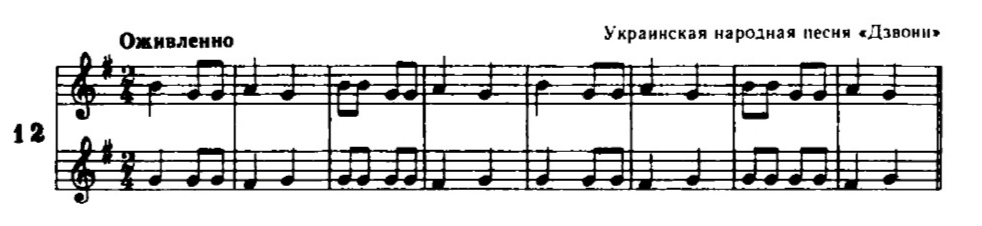 Перепешите или распечатайте номер и подпишите каждый интервал между звуками двух голосов под нотным станом.Попевка на тритон. Играть и петь попевки на тритон Ув4 и ум5 от звука "до" вверх: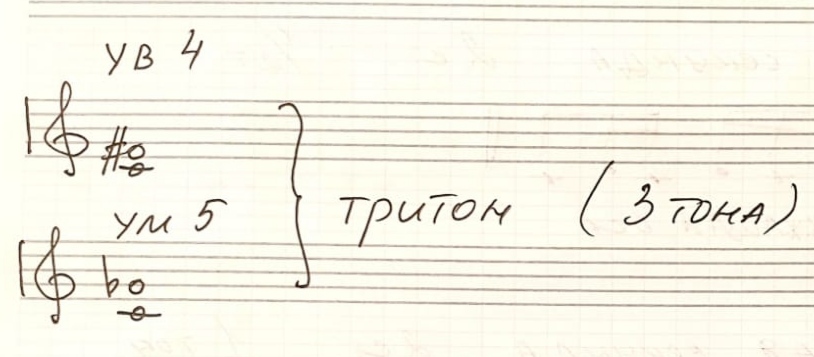 Виды трезвучий (закрепление). Письмеено в тетради перепешите данные трезвучия, определите по строению и подпишите каждое трезвучие под нотным станом: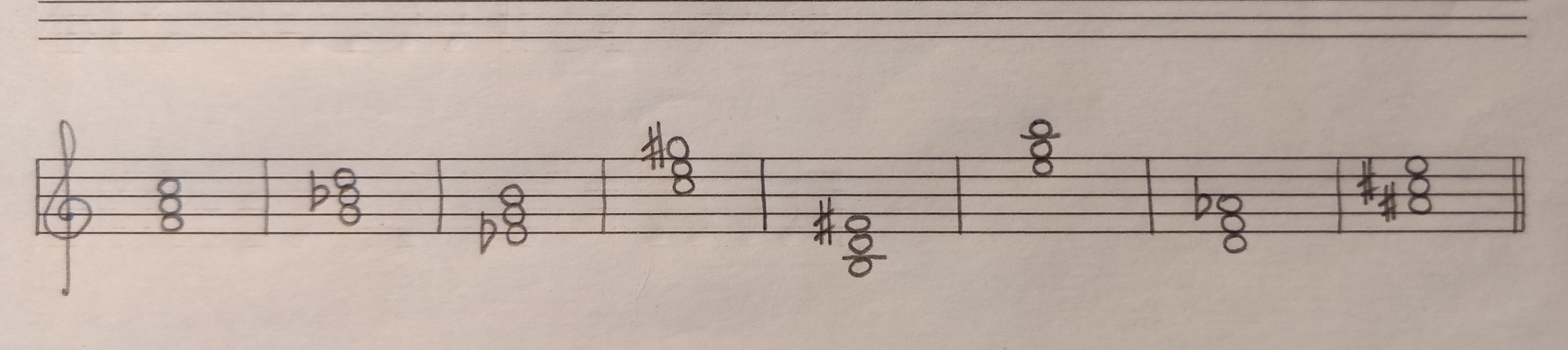 